Контрольная работа №1 по немецкому языку в 8 классе по теме: «Летом было прекрасно»I вариант.I Переведи следующие слова:1) встречаться;2) молодёжная база;3) загорать;4) место отдыха;5) горыII Выбери правильный вариант данных форм глагола:Ich … im Sommer viel im Fluss gebadet.habt  b) habe c)hatIn den Sommerferien … mein Freund nach Deutschland gefahrena) ist  b)  bin c) sind     3) Meine Familie … den ganyen Sommer gewandert.         a) ist  b) haben  c) sind      4) Wir haben bei der Oma ….         a) gefischen  b) fischt  c) gefischt     5) Du bist gestern viel Inline-Skates ….         a) gelauft  b) gelaufen  c) gelaufteIII Составь ассоциaграмму:    <<Что можно делать летом?>>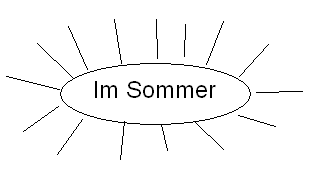 IV Найди слово, которое выпадает из логического ряда:Baden, schwimmen, fischen, reiten, lernenDer Ferienort, die Jugendherberge, der Campingplatz,     die Schulefahren, steigen, übernachten, wandern, reiten, segelnattraktiv, malerisch, faul, prima, schönКонтрольная работа №1 по немецкому языку в 8 классе по теме: «Летом было прекрасно»II вариант.I.Найди совпадения:1)segeln                                       а) кататься на велосипеде2)die Jugendherberge                в) загорать3)sonnen                                      с) частный4)privat                                        d)молодёжная база5)Rad fahren                               е) плавать под парусомII.Выбери правильный вариант:1)Ich …Pilze und Beeren gesammelt.а)habe  b)hat     с)haben2)Im Sommer bist du ans Meer….a)fahren  b)fuhr   c)gefahren3)Wir haben im Sommer Ausflüge ….a)gemachen b)gemacht c)gemachteIII.Составь ассоциаграму:IV.Найди слово, которое выпадает из логического ряда:1)lernen, fahren, laufen gehen2)prima, schön, toll, rot, gut3)am Meer, im Lager, in der Schule, am FlussКонтрольная работа №2 по немецкому языку в  8 классе по теме “Aber jetzt wieder die Schule”I вариантI Найдите соответствия1)umfassen                    a)успех2das Halbjahr)             b)охватывать3)sich verstehen           c)происходить4)empfange                   d)полугодие5)vorkommen              e)быть с кем-либо в каких-то отношениях6)die Leistung               f)принимать (встречать)II Выбери правильный вариант1)Im Sommer … man ins Ausland reisen.a) werdet  b)werden  c)wird2)Ihr werdet   …   drei Fremdsprachen lernen.a) werden   b)wird    c)werdet3)Die Schüler  … im Sommer das Abitur machen.a)werdet        b)werden     c)werde4)Mir gefällt das Mädchen, … mit mir sitzt.a)dem   b)die    c)das5)Die Kinder, … hier spielen, wohnen im Dorf.a)die   b)das    c)der6)Dieser Mann, …einen Hund hat, ist böse.а)den  b)das   c)derIII. Какое слово выпадает из логического ряда:1)tadeln, sich schlecht verstehen,springen,schwerfallen2)der Stundenplan, das Zeugniss,die Zensur, die Reise3)die Grundschule, der Austauschschüler, das Gastland, der Schüleraustausch4)das Gymnasium, die Bibliothek, die Hochschule, die GrundschuleIV Выбери правильный вариант:1)Das Schulsystem im Deutschland hat …  Stufen.a) zwei  b) drei  c)vier2)Am Ende  … macht der Schüler das Abitur.a)der Klasse 11  b)der Klasse12  c)der Klasse133)Die Realschule beginnt mit … .a) einem Probehalbjahr b)der Arbeitslehre  c)der Primarstufe4)Jungen und Mädchen, die am 30.Juni… sind, gehen in die Schulea) sechs Jahre alt  b)sieben Jahre alt    c)acht Jahre alt  Контрольная работа№2 по немецкому языку в 8 классе по теме “Aber jetzt wieder die Schule”I I вариантI Найдите соответствия1) empfangen                      a) сдавать экзамены2)  der Unterricht               b) принимать (встречать)3)   austauschen                  c )занятие4)   die Erwartung              d)проверять 5) das Abitur machen        e)ожидание6) prüfen                              f) обмениватьII Выбери правильный вариант1)In diesem Jahr … meine Familie nach Berlin fahren.a)werde  b)wird   c)werdet2)Mein Freund … am Gymnasium Deutsch lernen.a) wird   b)werde   c)werden3)Ich … am Abend ins Kino gehen.a) werdet  b)wird  c)werde4)Das Mädchen, … die schönen Augen hat, geht in die 4.Klasse.a)die   b)das  c)der5)In meiner Klasse lernt der Junge, … Fußball gut spielt.a)der   b)das  c)dem6)Die Schüler, … gut lernen, werden nach Moskau fahren.a)den   b)der    c)die III. Какое слово выпадает из логического ряда:1)die Hauptschule, die Realschule, das Gymnasium, die Berufswahl 2)Religion, Gartenbau, Chor, Hobby, Orchester3)sich erholen,  lernen, unterrichten, lehren4)die Fremdsprache, die Muttersprache, Englisch, ChemieIV Выбери правильный вариант:1)Zuerst  kommen die Schüler in  … .a)die Realschule  b)die Grundschule  c)das Gymnasium2)In der … Klasse ist die Grundschule zu Ende.a)fünften    b)dritten    c)vierten3)Die Hauptschule bereitet die Schüler auf … .a) die Berufswahl  b)die Ferien   c)vierten4)Nach dem Abitur kann man … … gehen.a)auf eine Universität  b)in die Hauptschule  c)in die RealschuleКонтрольная  работа №3 по немецкому языку в  8 классе по теме «Eine Reise durch die Bundesrepublik  Deutschland»:I вариант.I Найдите соответствия :1.der Bahnhof                 a) отъезд2. das Gleis                   b)вокзал3.Die Abfahrt                c) прибывать4.ankommen                 d)рельсовый путь5.abholen                      e) встречать6.das Abteil                   f) купеII Выбери правильный вариант:1«Faust» wurde von  …   geschrieben.a) Heine    b) Goethe     c) Schiller    d) Brecht2. Der erste Motor wurde von … erfunden.a)   Daimler  b) Benz     c) Diesel   d) Humboldt3. Du … vom Lehrer gelobt.a) wird      b) wirst       c) werden     d) werdet 4. Das Haus … gebaut.a) werden     b)   werde      c) wird       d) wirstIII Найдите правильный ответ:1. Das Brandenburger Tor befindet sich in …a) Bremen     b) Berlin      c)  Bonn      c) Lübeck2. Die Alte Pinakothek in München ist …a) eine Bibliothek     b) eine Gemäldegalerie   c) eine Diskothek   d) eine Theater3. München ist die Hauptstadt …a) Bayern    b) Sachsen    c) Brandenburg       d) Hessen4. Der Rhein fliest …a) nach Norden    b) nach Süden    c) nach Osten    d) nach WestenIV Вставьте подходящее относительное местоимение:Das Buch … ich lese, ist  interessant.a) der         b) die       c) dasDie Frau, … dort steht, ist meine Mutter.a) die         b) der           c) das 3.  Die Menschen,  … auf dem Bahnhof sind, fahren nach Berlin.a) die     b) der    c)     das4. Der Junge,  …sich  von mir verabschiedet, ist mein Freund.a) das   b) der  c) die  Контрольная  работа №3 по немецкому языку в  8 классе по теме «Eine Reise durch die Bundesrepublik  Deutschland»:I Iвариант.I. Найдите соответствия:1. der Bahnsteig                a) прибытие2. der Wagen                   b) прощаться3. der Schalter                  c) отъезжать 4.abfahren                       d) платформа 5. Abschied nehmen        e) вагон6. die Ankunft                  f)касса II. Выбери правильный вариант:1.Die  X-Strahlen wurden von … entdeckt. a) Koch    b) Liebig    c)Rontgen      d)Diesel2. Der Buchdruck  wurde von … erfunden.a) Rontgen      b) Gutenberg     c) Diesel    d) Humboldt3. Die Hauser … gebaut.a) werden   b) wirst     c) werde       d) wird4. Das Bild … gemalta) wirst     b) werden    c) werde     d) wirdIII .Найдите правильный ответ:1. Das Wahrzeichen von Berlin ist …а) Das Brandenburger Tor   b) der Alexanderplatz c) das Reichstagsgebäude2. Die Alte Pinakothek in München ist …a) eine Bibliothek     b) eine Gemäldegalerie   c) eine Diskothek   d) ein Theater3. Der Rhein nennt man in der Poesie …a) «Bruder Rhein»b)  «Vater Rhein»c) «Großvater Rhein»d) «Onkel Rhein»4. München liegt in …a)  Bayern    b)  Hessen    c) Sachsen      d) Rheinland-Pfalz IV.Вставьте подходящее относительное местоимение:1. Die Schule, … ich besuche, ist modern.a) das               b) der            c) die  2. Das Mädchen, … neben sitzt, ist meine Schwester.a) der               b) das         c) die 3.Der  Lehrer, … dort steht, ist sehr streng.a) das      b) die          c) der4. Die Kinder, … dort   spielen,   sind ABC-Schuler.a) das           b) die          c) der